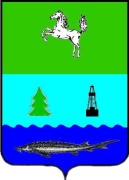 ДУМА ПАРАБЕЛЬСКОГО РАЙОНАТОМСКОЙ ОБЛАСТИРЕШЕНИЕ   16.11.2017						                                              	                    №  42О внесении изменений в Решение Думы Парабельского района от 22.06.2017 г. №21 «Об утверждении величины базовой и минимальной ставки арендной платы за пользование объектами муниципального нежилого фонда, находящимися в собственности муниципального образования «Парабельский район»   	В целях увеличения доходной части бюджета муниципального образования «Парабельский район», ДУМА РЕШИЛА:В Решение Думы Парабельского района от 22.06.2017 г. №21 «Об утверждении величины базовой и минимальной ставки арендной платы за пользование объектами муниципального нежилого фонда, находящимися в собственности муниципального образования «Парабельский район» (далее – Решение) внести следующие изменения:пункт 1 Решения изложить в следующей редакции:«Установить величину базовой ставки годовой арендной платы за пользование объектами муниципального нежилого фонда в размере 1067 рублей за один квадратный метр»; пункт 2 Решения изложить в следующей редакции:«Установить величину минимальной ставки арендной платы в год в размере 187 рублей за один квадратный метр».Подпункты 1.1, 1.2 настоящего Решения вступают в силу с 1 января 2018 года.   Контроль за исполнением решения возложить на бюджетно-экономическую комиссию Думы Парабельского района (Ю.М. Ключников).Председатель	 Думы						                                    Г.Д. АминовГлава района 										 А.Л. Карлов